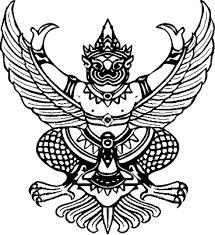 ประกาศองค์การบริหารส่วนตำบลห้วยยาง  เรื่อง  การสร้างขวัญ  กำลังใจและการลงโทษแก่พนักงานขององค์การบริหารส่วนตำบลห้วยยาง ประจำปีงบประมาณ  พ.ศ. 2565****************	อาศัยอำนาจตามความในมาตรา 17 (6) ประกอบมาตรา 26 แห่งพระราชบัญญัติระเบียบ บริหารงานบุคคลส่วนท้องถิ่น พ.ศ.2542 และมติคณะกรรมการกลางพนักงานส่วนตำบล  ในการประชุมครั้งที่    4/2544 เมื่อวันที่ 28 มิถุนายน 2544 ประกาศมาตรฐานทั่วไปเกี่ยวกับวินัยและการรักษาวินัย และการ ดำเนินการทางวินัย	ตามที่องค์การบริหารส่วนตำบลห้วยยาง ได้ดำเนินการประเมินความพึงพอใจและแรงจูงใจของพนักงานส่วนตำบลในสังกัดโดยได้ประเมินพนักงานส่วนตำบล  ครู  ลูกจ้างประจำ  และพนักงานจ้าง  ด้านการบริหารงานของผู้บริหาร   การบริหารจัดการด้านทรัพยากรบุคคล   การจัดสภาพแวดล้อมในการทำงานและแรงจูงใจในการทำงานซึ่งแบบประเมินได้สอบถามความคิดเห็นในด้านต่าง ๆ ในการทำงาน  ประกอบด้วย ความคิดเห็นเกี่ยวกับงานในความรับผิดชอบ  สภาพแวดล้อมในการทำงาน  ภาวะผู้และวัฒนธรรมองค์กร ค่าตอบแทนและสวัสดิการ  โอกาสและความก้าวหน้าทางอาชีพในการทำงานโดยรวม  จากการประเมินดังกล่าว   มาตรการเสริมสร้างขวัญและกำลังใจมอบรางวัลให้พนักงานส่วนตำบล ลูกจ้าง และพนักงานจ้าง สำหรับพนักงานที่ปฏิบัติตนเป็นแบบอย่างที่ดีของเพื่อนร่วมงาน โดยอาจจะมอบเป็นรางวัลหรือเกียรติบัตรเชิดชูเกียรติ มอบปีละ 1 ครั้งสำหรับคนที่ผ่านการคัดเลือกระดับ สำนัก/กอง แล้วมาเป็นองค์กร โดยหลักเกณฑ์ทั่วไป ดังนี้		1.1) มีความสม่ำเสมอในการปฏิบัติราชการ1.2) มนุษย์สัมพันธ์ที่ดีต่อประชาชน ผู้บังคับบัญชา และเพื่อนร่วมงาน1.3) การรักษาวินัย ไม่มีข้อร้องเรียนเรื่องทุจริต ประพฤติมิชอบหรือผิดศีลธรรม1.4) การอุทิศตนเสียสละเพื่องานและส่วนรวมมาตรการดำเนินการทางวินัย	1. มอบอำนาจให้ผู้บังคับบัญชาชั้นต้น พิจารณาโทษแก่บุคลากรในสังกัดที่กระทำผิดวินัยไม่ร้ายแรงได้ในขั้นว่ากล่าวตักเตือนแล้วเสนอให้ปลัดองค์การบริหารส่วนตำบล และนายกองค์การบริหารส่วนตำบล ทราบ	2. มีมาตรการรักษาวินัยโดยลดหย่อนโทษให้แต่ละระดับสายการบังคับบัญชา ปีละ 3 ครั้ง ยกเว้นการกระทำผิดในมาตรการที่ประกาศเป็นกฎหลัก คือ		2.1) การดื่มสุรา การเล่นการพนันในสถานที่ราชการ		2.2) การทุจริตหรือมีพฤติกรรมเรียกผลประโยชน์จากประชาชนที่นอกเหนือจากที่กฎหมายหรือระเบียบกำหนด		2.3) การขาดเวรยามรักษาสถานที่จนเป็นเหตุให้เกิดความเสียหายกับประชาชนหรือองค์การบริหารส่วนตำบลห้วยยาง		2.4) การทะเลาะวิวาทกันเอง	จึงประกาศให้ทราบโดยทั่วกัน 			ประกาศ  ณ  วันที่   24   เดือน  มกราคม  พ.ศ. ๒๕65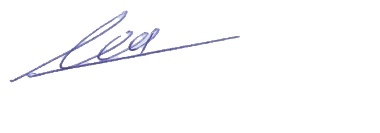 (นายประสาสน์  เกษนอก) นายกองค์การบริหารส่วนตำบลห้วยยาง